PROGRAM MUSIC.DESIGN.FORM Festival 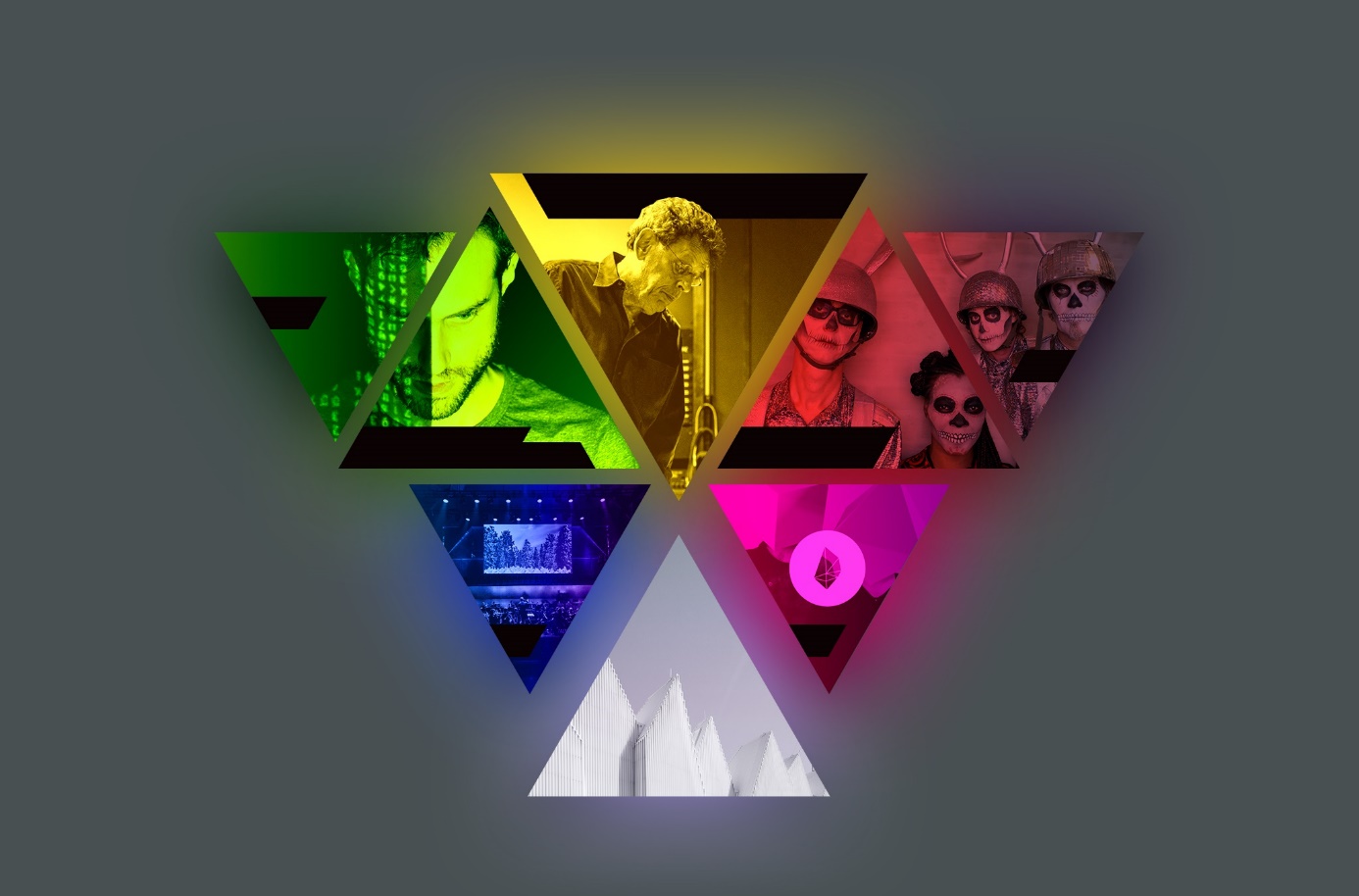 19-23 września Filharmonia w Szczecinie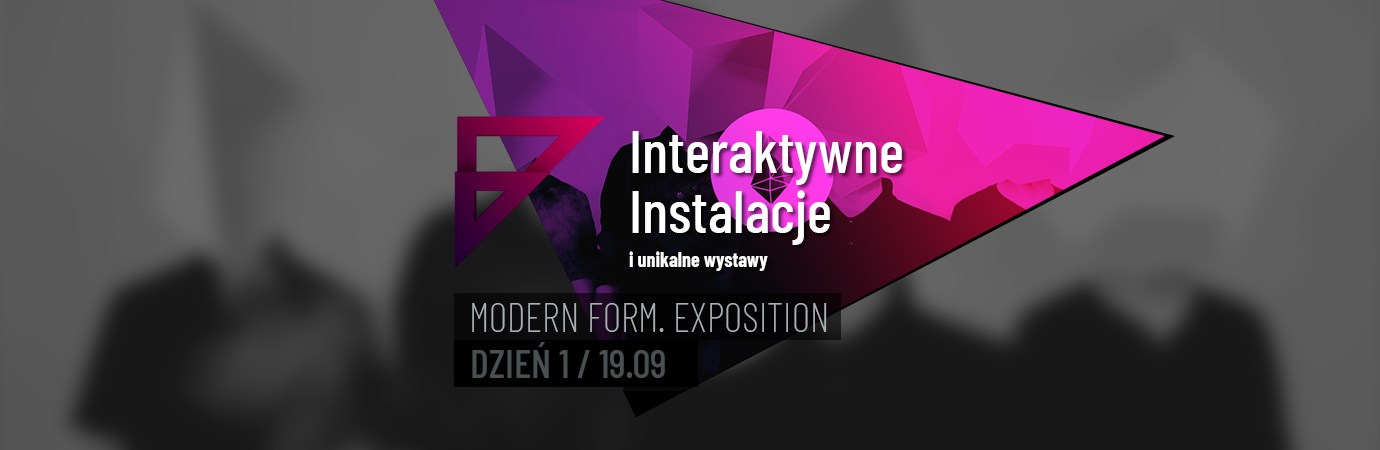 Na czas Festiwalu MUSIC.DESIGN.FORM wnętrze Filharmonii w Szczecinie zamieni się w niezwykłą galerię – wystawę mebli, wielkoformatowych zdjęć i designu, tworząc wyjątkową scenografię dla wszystkich festiwalowych wydarzeń. Będzie można obejrzeć m.in.: meble zaprojektowane przez jednego z najwybitniejszych architektów klasycznego modernizmu – Ludwiga Mies van der Rohe, wystawę fotografii „Duński design w obiektywie Piotra Topperzera” oraz instalację interaktywną autorstwa grupy panGenerator. Przez pięć dni festiwalowych, od 19 do 23 września Filharmonia im. Mieczysława Karłowicza w Szczecinie będzie miejscem, w którym dźwięk, światło, architektura i sztuka użytkowa zostaną scalone w jeden spójny przekaz artystyczny.Obiekt a przestrzeń. Mies van der Rohe w FilharmoniiW przestrzeni na co dzień niedostępnej dla publiczności – salonie VIP, zagoszczą meble projektu Ludwiga Mies van der Rohe (1886-1969), niemieckiego architekta modernistycznego, projektanta mebli i propagatora minimalizmu. Meble, pochodzące z prywatnej kolekcji, weszły do kanonu współczesnego designu i mimo upływu 80 lat nie straciły nic ze swojej ponadczasowości. Podczas wystawy będzie można zobaczyć m.in. „krzesło zawieszone” MR10, a także fotel MR40.Duński design w obiektywie Piotra TopperzeraPiotr Topperzer urodził się w 1948 roku we Wrocławiu. W Danii, w której mieszka od 1968 roku, ukończył szkołę fotograficzną, a następnie założył własne atelier. Zaczynał od portretów na zamówienie, fotografował ludzi ze sfer finansowych, przemysłowych oraz znajomych i przyjaciół. Z czasem coraz częściej portretował ważne postaci z duńskich środowisk twórczych i artystycznych. Na wystawie „Duński design w obiektywie Piotra Topperzera” zostaną zaprezentowane fotografie przedstawiające duńskie projekty użytkowe – biżuterię, meble, wyposażenie mieszkań.Wystawa – ApparatjikMagne Furuholmen, Jonas Bjerre, Martin Terefe oraz prof. Sven Völker ze studentamiApparatjik to multidyscyplinarny kolektyw artystyczny założony w 2008 roku przez Magne Furuholmena, Guy'a Berrymana, Jonasa Bjerre'a i Martina Terefe'a, współpracujący projektowo z partnerami z różnych dziedzin kultury. Wystawa prezentuje retrospektywne spojrzenie na dzieła wizualne, obiekty, książki i filmy z twórczości zespołu Apparatjik. Częścią wystawy jest eksperymentalna typograficzna ściana plakatowa autorstwa studentów prof. Svena Völkera z Uniwersytetu Nauk Stosowanych w Poczdamie. Dzieło, dzięki wykorzystaniu słów i zdań ze starych artykułów prasowych o Julii Pastranie, tworzy nowy portret życia i śmierci tej wyjątkowej kobiety.SPIRALALA – instalacja interaktywna autorstwa grupy panGeneratorJeden z najbardziej charakterystycznych elementów architektury wnętrza Filharmonii w Szczecinie – spiralne schody – stanie się podstawą interaktywnej instalacji audiowizualnej. Spirala schodów zostanie przekształcona w studnię, w której głosy gości festiwalowych przybiorą materialną i wizualną formę. W taki sposób powstanie wyjątkowe widowisko architektoniczno-muzyczno-świetlne. Twórca instalacji – grupa panGenerator zajmuje się projektowaniem i sztuką nowych mediów, łącząc ze sobą nowoczesne media cyfrowe z niebanalnymi formami przestrzennymi i interakcją.Modernizm w nowym ujęciu – wystawa wzornictwa skandynawskiegoGaleria Poziom 4. na czas festiwalu stanie się przystanią dla skandynawskiego designu. Showroom "Wczasowa" dzięki producentowi mebli MENU zaaranżuje przestrzeń, w której elegancki i prosty skandynawski styl da wytchnienie i pokaże piękno przedmiotów codziennego użytku. Proste i eleganckie sofy, funkcjonalne stoliki, elementy wyposażenia wnętrz zaprojektowane z najwyższą starannością przy współpracy z najbardziej kreatywnymi nazwiskami ze świata architektury i designu stanowią kwintesencję współczesnego wzornictwa. Producent pracuje z lokalnymi rzemieślnikami na całym świecie by, korzystając z ich umiejętności, tworzyć mądre rozwiązania i przedmioty, które będą nowoczesne, a jednocześnie ponadczasowe.Wystwa Beliani ArvikaMeble to wyjątkowy element wystroju. Kreują przestrzeń, w której się znajdują, a także – poprzez idealne dopasowanie – nadają jej niepowtarzalnego charakteru. Mogą stać się doskonałym uzupełnieniem, wyrazistym akcentem, a co za tym idzie – również nowoczesną sztuką użytkową, inspirującą odbiorców do eksperymentowania z różnymi stylami aranżacji wnętrz. Mają wpływ na miejsce, w którym funkcjonujemy, na naszą życiową energię. Są odzwierciedleniem tego, kim jesteśmy. Będzie można przekonać się o tym podczas wystawy Beliani Arvika zaprezentowanej w holu głównym Filharmonii, który na czas festiwalu zostanie zaaranżowany m.in. meblami marki Beliani.Ready for use | ready for play – wystawa mebli studentów i absolwentów Akademii Sztuki w SzczecinieWystawa jest próbą interakcji z odwiedzającymi przestrzeń Filharmonii. Prezentowane prototypy to jedyne egzemplarze danych idei i rozwiązań – w nawiązaniu do nazwy wystawy – gotowe do użytku, gotowe do „zabawy” z użytkownikiem. Wszystkie projekty są skoncentrowane na możliwościach zmiany wyglądu, funkcji czy przeznaczenia poprzez mobilność zastosowanych „mechanizmów” i materiałów. Mobilność w połączeniu z kreatywnością projektantek zaprasza użytkownika do swoistego dialogu z designem. Zaprezentowane prace powstały w Katedrze Architektury Wnętrz i Form Użytkowych na Wydziale Sztuk Wizualnych Akademii Sztuki w Szczecinie. Autorkami prac są: Katarzyna Dobrowolska [pufa], Urszula Kalczyńska [stożek światła], Julia Kusa [sofa triada], Zofia Szczepaniak [Bøyd2].20:00-24:00Pokazy wizualizacji na fasadzie budynku FilharmoniiOtwarcie wystaw 19 września o godzinie 18:00, wstęp wolny.Przez wszystkie dni festiwalowe wystawy otwarte w godz. 10:00-17:00, wstęp wolny oraz podczas trwania wszystkich wydarzeń festiwalowych.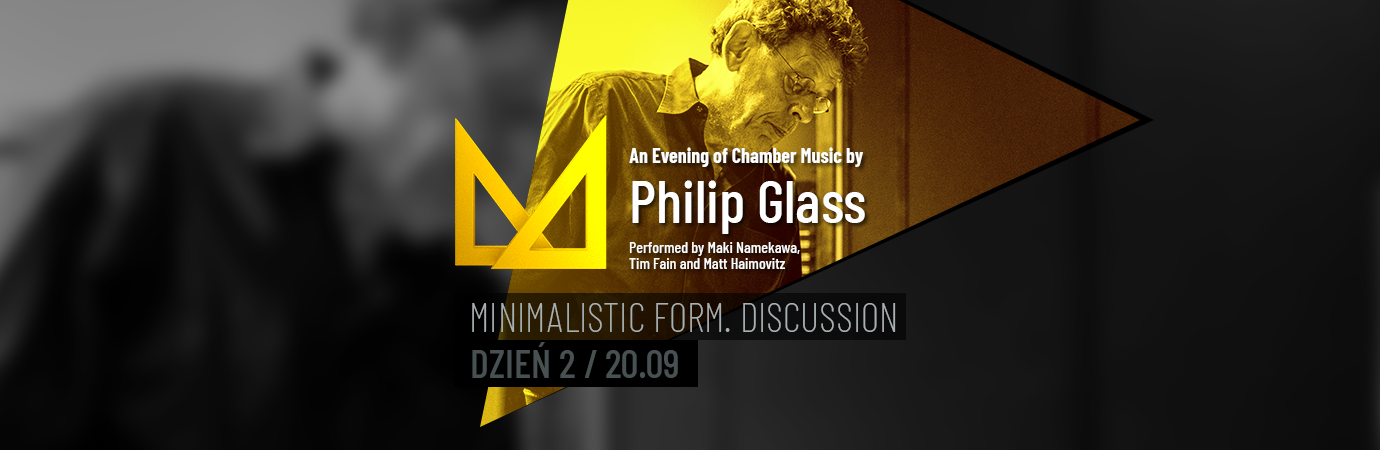 Godz. 17:00Muzyka i sztuka: performatywność w sztuce i doznaniach artystycznychSala kameralnaWykładProwadzący: prof. dr hab. Sabine Sanio, Universität der Künste BerlinJednym z założeń festiwalu MUSIC.DESIGN.FORM jest pokazanie umowności poddziałów na rodzaje, gatunki i style wypowiedzi artystycznej. Sztuka we współczesnym świecie to niekończący się dialog zarówno wewnętrzny – pomiędzy poszczególnymi jej gatunkami, jak zewnętrzny – pomiędzy twórcami i odbiorcami dzieł. Część z tych zagadnień zostanie poruszona podczas wykładu „Muzyka i sztuka: performatywność w sztuce i doznaniach estetycznych”. Osią wykładu będzie stwierdzenie, że – poczynając od XX wieku – sztuka nie jest już w żaden sposób zróżnicowana. Dziś warunek zmysłowej percepcji i doznań estetycznych obecny jest nie tylko w muzyce, ale również w innych sztukach, zwłaszcza w sztukach pięknych. Jest to proces performatywny, który stanowi najsilniejszą więź między różnymi dziedzinami sztuki. Nowy sposób patrzenia na muzykę jako sztukę performatywną, a także możliwości techniczne w zakresie uprzestrzenniania dźwięku, zmieniły samo rozumienie muzyki.Podczas wykładu zostaną przedstawione koncepcje muzyczne, dotyczące nowych możliwości technicznych i estetycznych, a także odkrywające związek między muzyką, sztukami pięknymi i współczesnym życiem miejskim. Wykład poprowadzi prof. dr hab. Sabine Sanio, wykładowca na wydziale Dźwięku i Sztuk Sonicznych Uniwersytetu Artystycznego w Berlinie (Universität der Künste Berlin), jedyna kobieta zajmująca się teorią i historią kultury audialnej na berlińskiej uczelni. Autorka licznych publikacji, a także audycji radiowych z zakresu teorii mediów i estetyki.Wstęp bezpłatnyGodz. 19:00An Evening of Chamber Music by Philip GlassSala symfoniczna Koncert Kompozytor: Philip GlassWykonawcy: Tim Fain – skrzypce, Maki Namekawy– fortepian, Matt Haimovitz – wiolonczelaKoncert „An Evening of Chamber Music” to jeden z najbardziej oczekiwanych punktów programu festiwalu MUSIC.DESIGN.FORM. Goście koncertu będą mieli okazję usłyszeć utwory Philipa Glassa w wykonaniu trzech wybitnych artystów: Tima Faina – skrzypce, Matta Haimovitza – wiolonczela i Maki Namekawy – fortepian.Philip Glass urodził się w 1937 roku w stanie Maryland, w USA. Z wykształcenia matematyk i filozof, z wyboru kompozytor. Ikona muzyki współczesnej, przedstawiciel nurtu minimalistycznego. Amerykański kompozytor, który dla kultury masowej jest tym samym czym Steven Spielberg dla kina czy Mario Testino dla fotografii modowej. Philip Glass udowadnia, że niezwykle osobiste i indywidualne podejście do kompozycji może dostarczać wrażeń zarówno muzykologom i krytykom wielbiącym się w doszukiwaniu się ósmego dna filozoficznego w twórczości artysty, jak i przeciętnemu człowiekowi – pracownikowi korporacji, policji, urzędu... Muzyka Glassa jest bowiem dla każdego, kto ma ucho i wykorzystuje je do „wychwytywania dźwięków”, pozwalających odpocząć i wprawić się w dobry nastrój. Taki jest właśnie Glass, trzykrotnie nominowany do Oscara (za ścieżki dźwiękowe do filmów: „Kundun”, „Truman Show”, „Godziny”), zdobywca Złotego Globu (za ścieżkę dźwiękową do filmu „Truman Show”) i nagrody BAFTA za „Godziny”.Program Excerpts from Mishima (1984)Kompozytor: Philip GlassWykonanie: Maki NamekawaArtystka wykona fragmenty pochodzące z muzyki skomponowanej do filmu „Mishima” w reżyserii Paula Schradera. Film jest stylizowaną, fabularyzowaną relacją z czterech etapów życia słynnego japońskiego pisarza XX w. – Yukio Mishimy.Partita No.2 for Solo Cello (2010)Kompozytor: Philip GlassWykonanie: Matt HaimovitzUtwór został premierowo wykonany w Peabody Essex Museum w Salem (stan Massachusetts) w 2017 roku.Chaconnes I & II from Partita for Solo Violin (2011)Kompozytor: Philip GlassWykonanie: Tim FainSpotkałem się z Timem Fainem podczas trasy koncertowej „The Book of Longing”, na którą składały się wieczory z poezją Leonarda Cohena. W tym utworze wszyscy instrumentaliści mieli części solowe. Krótko po tej trasie Tim poprosił mnie o skomponowanie dla niego solowej muzyki skrzypcowej. Szybko się zgodziłem. Będąc pod dużym wrażeniem jego umiejętności i sposobu interpretacji moich kompozycji, zdecydowałem się na siedmioczęściowy utwór. Pomyślałem o tym jako o particie (nazwa inspirowana muzyką Bacha na instrument klawiszowy solo i skrzypce solo). Muzyka tamtych czasów obejmowała części taneczne, często chaconny, które przedstawiały praktykę kompozycyjną. To, co zainspirowało mnie w tych utworach, to fakt, że pozwalały kompozytorowi zaprezentować różnorodną muzykę skomponowaną w ramach ogólnej struktury. Zacząłem pracować nad pierwszymi trzema częściami. Podzieliłem chaconnę na dwie części oddzielone kilkoma innymi fragmentami. W ten sposób tematy można było wprowadzić, odłożyć na bok i ponownie wprowadzić do utworu. Szukałem struktury, która byłaby zarówno ekspansywna, jak i ściśle połączona - Philipp Glass.The Orchard (1992)Kompozytor: Philip GlassWykonanie: Tim Fain, Matt Haimovitz i Maki NamekawaKompozycja została stworzona dla” sztuki „The Screens, napisanej przez francuskiego dramaturga Jeana Geneta. W 1989 r. Joanne Akalaitis wyreżyserowała przekład Paula Schmidta w Guthrie Theater w Minneapolis z oryginalną muzyką Philipa Glassa i Foday Musa Suso.Pendulum (2010)Kompozytor: Philip GlassWykonanie: Tim Fain, Matt Haimovitz i Maki NamekawaMuzyka do Pendulum została po raz pierwszy zaprezentowana jako zlecenie na 90-lecie Amerykańskiego Stowarzyszenia Wolności Obywatelskich w 2010 roku. Pierwotnie stanowiła jednoczęściowy utwór na skrzypce, wiolonczelę i fortepian. Miała być kompozycją stylistycznie energetyczną i brawurową. Niedawno pracowałem z Timem Fainem, nad aranżacją na skrzypce i fortepian. Duch dzieła i jego nazwa pozostały takie same - Philip Glass.20:00-24:00Pokazy wizualizacji na fasadzie budynku Filharmonii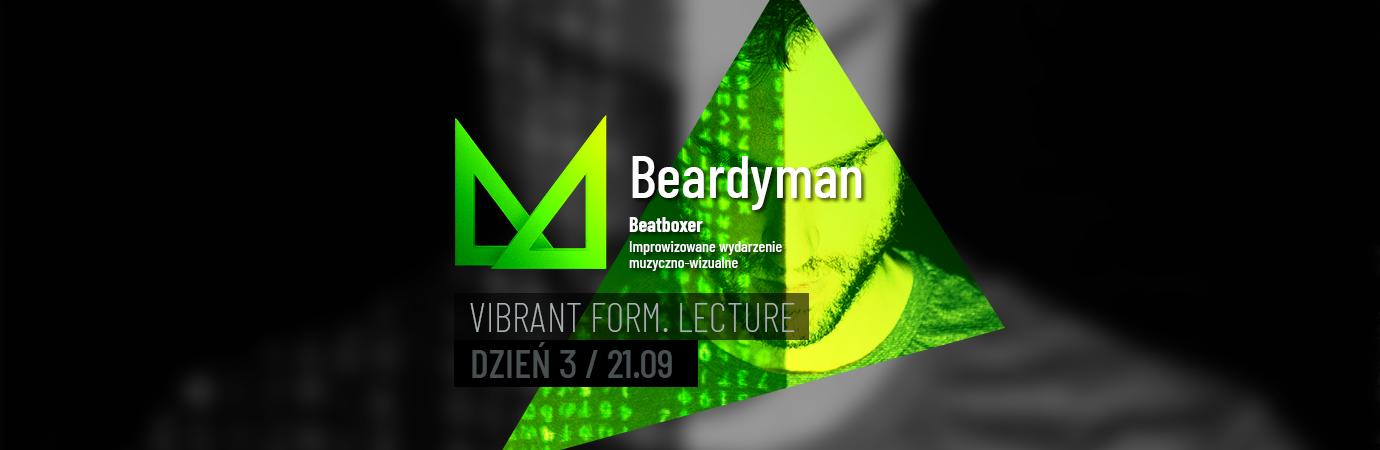 Godz. 19:00Trwałość, użyteczność, piękno i co dalej?Sala kameralnaPanel dyskusyjnyProwadzący: Radosław Gajda – wykładowca akademicki i założyciel wideobloga „Architecture is a good idea”Goście zaproszeni do dyskusji: Trine Blicher Folmer z duńskiego studia architektonicznego „Getto”, Tomasz Sachanowicz – wykładowca Zachodniopomorskiego Uniwersytetu Technologicznego, założyciel strony i bloga „Architektura w Szczecinie”Partner: Duński Instytut KulturyPanel dyskusyjny „Trwałość, użyteczność, piękno i co dalej?” zostanie poświęcony zagadnieniom współczesnego designu. Poprowadzi go Radosław Gajda – wykładowca akademicki, architekt i urbanista, założyciel najbardziej popularnego w Polsce wideobloga o architekturze i sztuce „Architecture is a good idea”. Wśród gości zaproszonych do dyskusji znajdą się: Trine Blicher Folmer z duńskiego studia architektonicznego „Getto” oraz Tomasz Sachanowicz – wykładowca Zachodniopomorskiego Uniwersytetu Technologicznego, architekt, założyciel strony i bloga „Architektura w Szczecinie”. Panel dyskusyjny będzie doskonałą okazją do konfrontacji wiedzy i poglądów dotyczących kierunku rozwoju współczesnego designu, a także próbą uchwycenia aktualnego stanu w tej dziedzinie.Wstęp bezpłatny Godz. 21:00Beardyman HolkoncertFani niecodziennych przeżyć artystycznych nie mogą przegapić improwizowanego przedstawienia muzyczno-wizualnego w wykonaniu Beardymana. Artysta w finałowej części koncertu wykorzysta set, w którym pojawią się sekwencje różnych gatunków muzycznych. Beardyman to brytyjski artysta – dwukrotny Mistrz Wielkiej Brytanii w beatboxie, „pseudo-didżej", „supergwiazda youtube'a", a także producent i kabareciarz, tworzący m.in. na żywo kompozycje inspirowane podpowiedziami widzów. Według brytyjskiej stacji BBC – „Król dźwięku i szafarz bitu". Artysta na żywo zaprezentuje swoje możliwości na scenie w holu Filharmonii w Szczecinie.20:00-24:00Pokazy wizualizacji na fasadzie budynku Filharmonii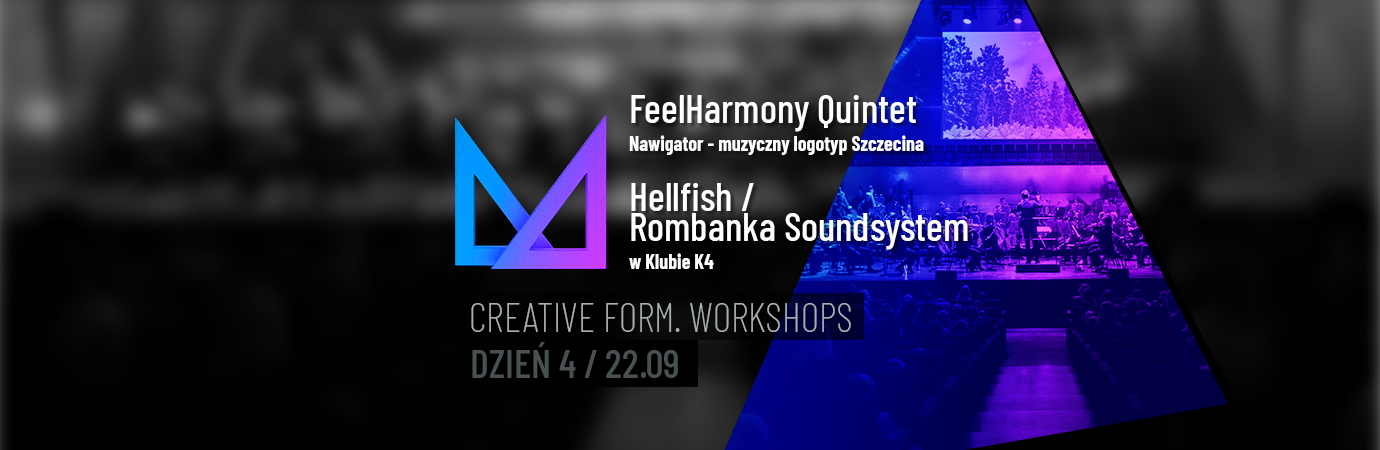 Godz. 10:00-13:00Tworzenie instrumentów muzycznych z materiałów recyklingowychFoyerWarsztaty dla dzieciProwadzący: KODA Kids Tworzenie instrumentów muzycznych z materiałów recyklingowychGłównym zadaniem dzieci, biorących udział w warsztatach, będzie wykonanie instrumentów z materiałów recyklingowych. Z uwagi na publiczną debatę, dotyczącą ochrony środowiska, Filharmonia w Szczecinie zaplanowała użycie właśnie opakowań wielokrotnego użytku jako głównego materiału plastycznego. Stworzone przez dzieci instrumenty z opakowań wielokrotnego użytku, posłużą do wspólnego wykonania kompozycji, napisanej specjalnie na potrzeby projektu. Instrumenty będą testowane w różnych miejscach budynku filharmonii, co pobudzi wyobraźnię dzieci i uwrażliwi je na otaczającą przestrzeń. Warsztaty tego typu rozwijają twórcze myślenie i pozwalają zrozumieć najmłodszym niełatwe zagadnienia związane z akustyką i brzmieniem przestrzennym.Grupa KODA Kids specjalizuje się w warsztatach dla dzieci z zakresu szeroko pojętej architektury i projektowania. Od kilku lat KODA Kids stara się poszerzać dziecięcą wrażliwość i kierować uwagę najmłodszych na odkodowywanie przestrzeni, prowadząc warsztaty architektoniczne. Grupę reprezentują: Aleksandra Rus, Katarzyna Zwolak i Edyta Waszak, absolwentki Politechniki Szczecińskiej na kierunku Architektura i Urbanistyka, które zajmują się prowadzeniem warsztatów architektonicznych dla dzieci i młodzieży, a także prowadzą własną pracownię architektoniczną.Wstęp bezpłatny po dokonaniu wcześniejszej rejestracji Godz. 11:00-16:00Sense Szczecin – building dreams for your citySala próbWarsztatyProwadząca: Trine Blicher Folmer z duńskiego studia architektonicznego „Getto”Celem warsztatów jest m.in. budowanie zaangażowanej społeczności twórców, którzy aktywnie i świadomie podejmują działania, zmierzające do poprawy jakości otaczającej ich przestrzeni miejskiej. Uczestnicy warsztatów zostaną m.in. zabrani na spacer ulicami Szczecina, podczas którego wspólnie określą potrzeby miasta związane z daną przestrzenią, a także możliwe rozwiązania i ulepszenia. Zajęcia poprowadzi Trine Blicher Folmer – znana duńska architekt i właścicielka studia Getto, zajmującego się trzema aspektami planowania miasta: fizycznym, społecznym i mentalnym.Czy jesteś ciekawy swojego miasta, jego tożsamości i wszystkiego pomiędzy? Co widzimy? Co czujemy? Odpowiedzi znajdziemy w trakcie warsztatu, podczas którego zbudujemy fizyczne marzenia na temat Szczecina. Spacerując po mieście, poczujemy przestrzenie i życie toczące się między budynkami. Przeszukamy i odwiedzimy skryte miejsca, które posiadają własny potencjał i stawiają własne wyzwania. Przetłumaczymy wrażenia ze spaceru na propozycje architektoniczne lub interwencje dla wybranych przestrzeni miejskich. „Sense Szczecin – building dreams for your city” to warsztaty twórcze, ukierunkowane na proces, podczas którego zbudujemy fizyczne modele w małej skali z różnych materiałów. Dzięki temu w nowy sposób stworzymy więzi między miastem a człowiekiem poprzez: zmysły, formę i funkcję.Uwaga! Warsztaty będą prowadzone tylko w języku angielskim.Wstęp: bezpłatny po dokonaniu wcześniejszej rejestracjiGodz. 16:00 i 18:00Nawigator – muzyczny logotyp miastaSala kameralnaKoncert Kompozytorzy: Aleksandra Garbal, Alicja Gronau, Aleksandra Kościów, Artur Kroschel, Monika Kędziora, Magdalena Cynk, Olga Hans, Sławomir Zamuszko, Artur Cieślak, Janusz Stalmierski Wykonawcy: FeelHarmony Quintet (Anna Wojnowicz-Drężek – flet, Izabela Kokosińska – obój, Bogusław Jakubowski – klarnet, Edyta Moroz – fagot, Katarzyna Sułkowska – róg) Czy wiecie jak brzmi Plac Grunwaldzki? Czy wszystkie szczecińskie place brzmią tak samo, czy każdy inaczej? I czy zastanawialiście się kiedyś, jak wyglądałby wielki, kolorowy insekt dyrygujący Placem Rodła?Po raz pierwszy koncert rodzinny odbędzie się w sali kameralnej Filharmonii, która za sprawą multimedialnej scenografii stanie się najbardziej kolorowym miejscem na Ziemi. Zobaczycie i usłyszycie dźwięki znanych Wam doskonale dziesięciu szczecińskich placów, na których niespodziewanie wylądował statek kosmiczny!Projekt scenografii oraz wizualizacje zrealizowała Pani Pawlosky – znana szczecińska artystka wizualna. Do współpracy zaprosiła Martę Madej, której najprawdziwszy statek kosmiczny zostanie na żywo zmapowany z rzutnika przez Panią Pawlosky.Nawigatorem tego wyjątkowego wydarzenia będzie Agata Kolasińska, która zgodnie z tradycją włączy naszych najmłodszych słuchaczy w lądowanie na planecie Szczecin.Dźwięki każdego z placów skomponowało aż dziesięciu kompozytorów, każdy z innego miasta - Aleksandra Garbal, Alicja Gronau, Aleksander Kościów, Artur Kroschel, Monika Kędziora, Magdalena Cynk, Olga Hans, Sławomir Zamuszko, Artur Cieślak i Janusz Stalmierski, czyli autor sławnego hejnału Szczecina. Dźwiękowe logotypy szczecińskich placów zagrają muzycy FeelHarmony Quintet w składzie: Anna Wojnowicz-Drężek – flet, Izabela Kokosińska – obój, Bogusław Jakubowski – klarnet, Edyta Moroz – fagot i Katarzyna Sułkowska – róg. Z uwagi na niespotykany dotąd charakter wydarzenia koncert zostanie zagrany dwukrotnie – o godz. 16.00 i 18.00. To będzie huczne rozpoczęcie sezonu EduFilharmonii, więc nie może Was tam zabraknąć. Od godz. 22:00Hellfish | AfterpartyKlub K4 – Szczeciński Loft Kultury, ul. Kolumba 4Ponadto: Rombanka Soundsystem, Hachiwari TV oraz finał warsztatów dla didżejówHellfish (Julian Cobb) – jeden z najważniejszych producentów taneczno-eksperymentalnej muzyki elektronicznej powyżej 160 bpm.  Muzyczna aktywność artysty obejmująca hardcore i breakbeat jest niemal tak samo długa jak historia owych gatunków. Od 1992 r. dostarcza on soundsystemową pożywkę najwyższej jakości wszędzie tam, gdzie pojawia się kultura rave w mocniejszych odmianach. Od tego czasu Hellfish powołał do życia ciekawe muzyczne zjawiska, które cieszą się zainteresowaniem do dnia dzisiejszego. Udało mu się także wypracować niepowtarzalny i niepodrabialny styl tworzonej muzyki. W historii najcięższych odmian elektroniki zapisał się także jako wydawca i promotor, powołując do życia legendarną oficynę wydawniczą Deathchant. Rombanka Soundsystem – najstarszy breakcore’owy kolektyw w Polsce i jeden z najstarszych nieprzerwanie działających w Europie. Kolektyw został założony 2007 r. w Szczecinie i zrzesza producentów, didżejów, promotorów kultury D.i.Y. zorientowanych na najcięższe odmiany muzyki elektronicznej, jak: breakcore, hardcore, experimental. Grupa zajmuje się uspołecznianiem muzycznych treści pod szyldem Turn It Off Recordz oraz organizacją imprez, zarówno tych oficjalnych, w klubach na terenie całego kraju i znacznej części Starego Kontynentu, jak i nielegalnych free parties oraz tekniwali.Hachiwari TV – projekt multimedialny, którego podstawą są generowane w czasie rzeczywistym wizualizacje bez udziału komputera. Obejmuje zjawiska spontanicznej syntezy obrazu ruchomego. Projekt zakłada syntezę i transmisję powstałego obrazu na miejscu „akcji”, dochowując w ten sposób wierności antycznym założeniom jedności czasu, miejsca i wydarzeń – podobnie jak starożytna komedia i tragedia, rozgrywająca się przed oczami widowni. Tutaj medium jest telewizor, który emituje niespotykane konfiguracje form, barw i natężeń ruchomej wizji. Stają się one narzędziem osobistego wyzwolenia widza z kajdanów skojarzeń i uwarunkowań percepcji. Uważny odbiorca dostrzeże wyłaniający się z potoku pól magnetycznych wątek osobistej historii, wzywający go do dalszej eksploracji. 20:00-24:00Pokazy wizualizacji na fasadzie budynku Filharmonii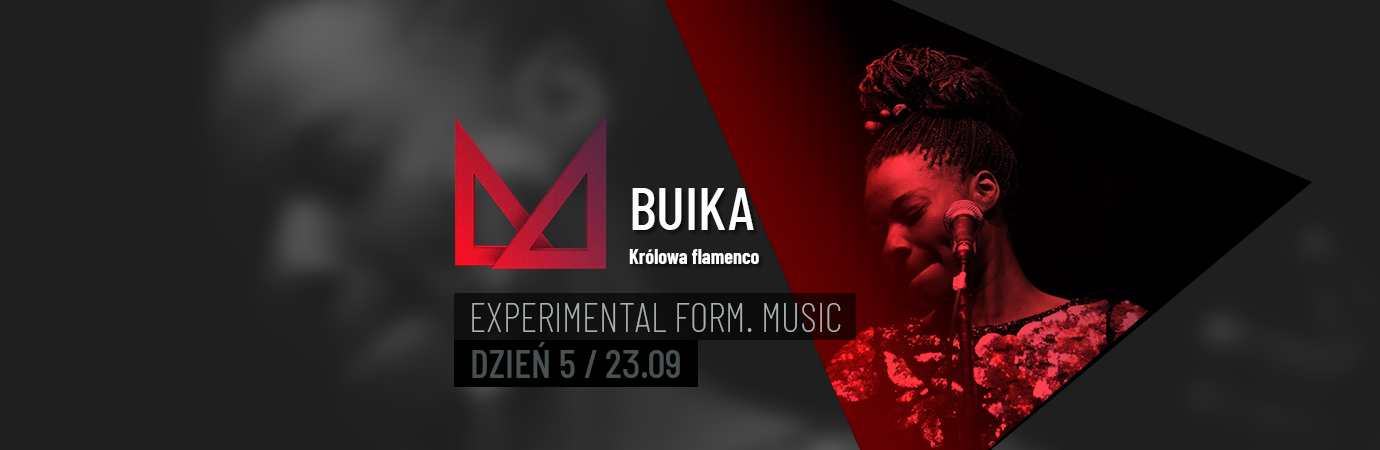 Godz. 17:00Dimensions of Music FormSala symfonicznaKoncert Program koncertu:Heart” op. 27 No.5 Kompozytor: Flint Juventino BeppeWykonawcy: Orkiestra Symfoniczna Filharmonii w Szczecinie, Rune Bergmann - dyrygentThe Sound of SzczecinKompozytor: ApparatjikAranżacja na orkiestrę: Mateusz Czarnowski    Wykonawcy: Apparatjik (Jonas Bjerre, Magne Furuholmen, Martin Terefe),  Orkiestra Symfoniczna Filharmonii w Szczecinie, Rune Bergmann - dyrygentRealizacja techniczna: Audiokolor (Stefan Brunner, Timm Ringewaldt)Partner: BMW Bońkowscy Utwór jest efektem wyjątkowej akcji, która została przeprowadzona w Szczecinie. W kwietniu ulice miasta przemierzały specjalne oznakowane auta, wyposażone w urządzenia zapisujące geodane z jazdy, które zostały następnie przekształcone na kody binarne, a te – w kody muzyczne. Dane, stanowiące podstawę do stworzenia utworu „The Sound of Szczecin” zbierali znani szczecinianie, m.in. muzycy, aktorzy, dziennikarze i przedstawiciele placówek kulturalnych. Dzieło zostanie  po raz pierwszy wykonane właśnie podczas finału festiwalu MUSIC.DESIGN.FORM przez Orkiestrę Symfoniczną Filharmonii w Szczecinie pod batutą Rune Bergmanna oraz synth-popową grupę Apparatjik. Będzie to niepowtarzalna okazja, aby usłyszeć jak brzmi Szczecin.A Heroine for our time – the artist Julia PastranaKompozytor: ApparatjikAranżacja na orkiestrę: Mateusz Czarnowski     Wykonawcy: Concha Buika – wokal, Apparatjik (Jonas Bjerre, Magne Furuholmen, Martin Terefe), Orkiestra Symfoniczna Filharmonii w Szczecinie, Rune Bergmann – dyrygent„A Heroine for our time – the artist Julia Pastrana” to światowa prapremiera orkiestrowej wersji utworu „Heroine of our time”, opartego na materiale muzycznym do powstającej opery o tragicznym życiu meksykańskiej artystki cyrkowej Julii Pastrana. Historia o osobliwej kobiecie z brodą, jej losie i samotności zostanie opowiedziana muzyczno-świetlnymi obrazami tworzonymi wspólnie przez grupę Apparatjik, Orkiestrę Symfoniczną Filharmonii w Szczecinie, a także Conchę Buikę - hiszpańską wokalistkę i kompozytorkę.Apparatjik to skandynawski zespół znany ze swojego awangardowego podejścia do brzmienia synth-popowego. Aktualnie tworzą go: Magne Furuholmen, członek i założyciel zespołu „A-ha” (gitarzysta i klawiszowiec), Jonas Bjerre z duńskiego zespołu rockowego „Mew” (wokalista i gitarzysta) oraz Martin Terefe (perkusista i producent). Wszystkich członków zespołu łączy nie tylko unikalne brzmienie, ale również sposób podejścia do możliwości wyrazu artystycznego, m.in. poprzez sztuki wizualne, o czym będzie można przekonać się podczas tego wyjątkowego koncertu-przedstawienia.20:00-24:00Pokazy wizualizacji na fasadzie budynku Filharmonii